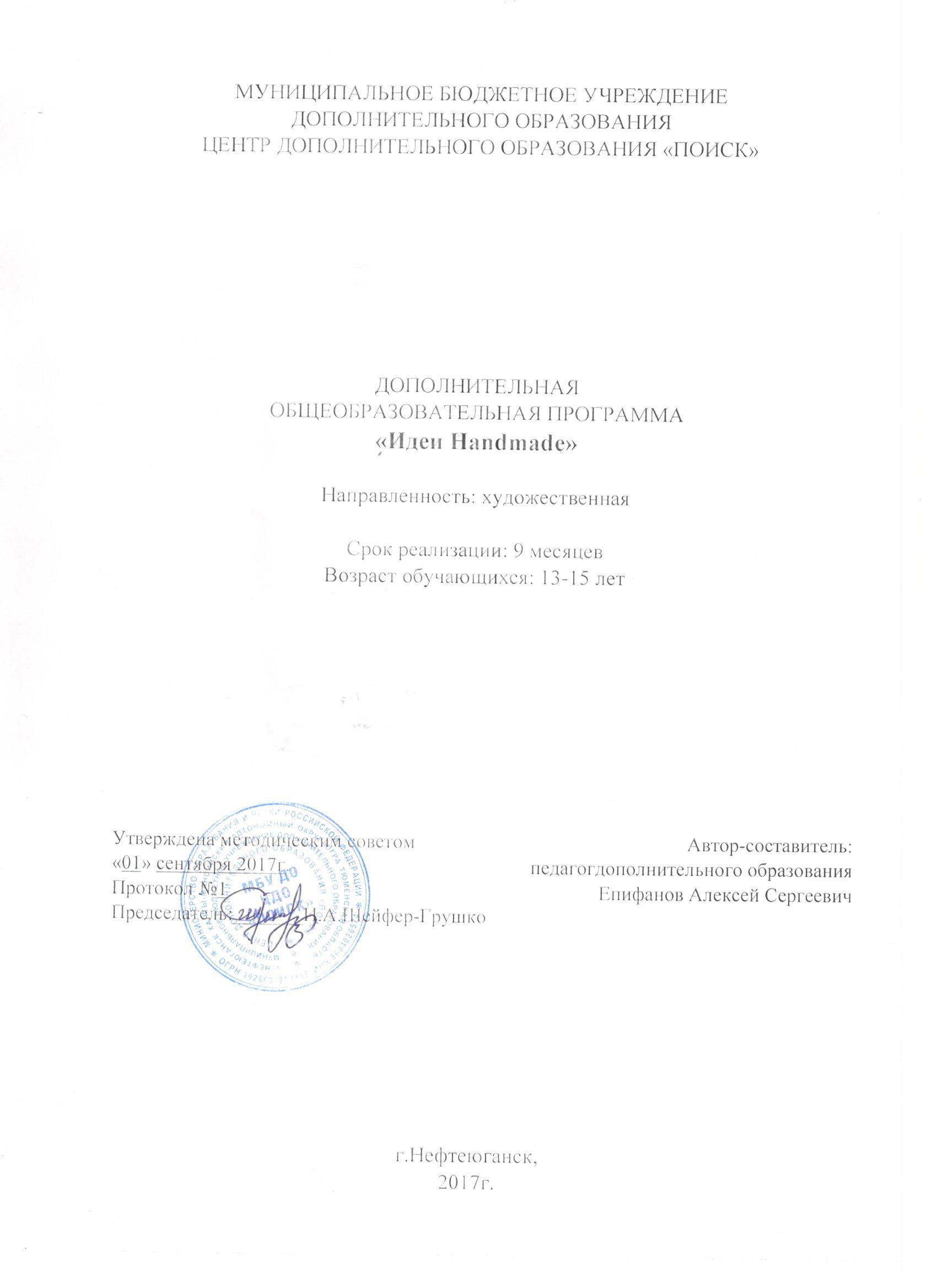 Пояснительная запискаРучная работа во все времена ценилась высоко. Искусство рукоделия, с одной стороны, приносило пользу человеку, было востребовано в сфере красоты и повседневного быта, а с другой, - доставляло удовольствие творчества мастеру, способствовало профессиональной самореализации.Дополнительная общеобразовательная программа «Идеи Handmade» разработана в соответствии с Федеральным законом от 29.12.2012г. №273-ФЗ «Об образовании в РФ», приказом министерства образования и науки РФ от 29. 08.2013г. №1008 «Об утверждении Порядка организации и осуществления образовательной деятельности по дополнительным общеобразовательным программам», Постановлением Главного государственного санитарного врача РФ от 04.07.2014 №41 «Об утверждении СанПиН «Санитарно-эпидемиологические требования к устройству, содержанию и организации режима работы образовательных организаций дополнительного образования детей», письмом Минобрнауки РФ от 11.12.2006г. №06-1844 «О Примерных требованиях к программам доп. Образования детей», Концепцией доп. Образования в РФ, утвержденной распоряжением Правительства РФ от 04.09.2014г. №172.Направленность программы - художественная. Актуальность программыНовинки, только что сошедшие с конвейера, в последнее время перестали прильщать потребителей. Люди устали от вещей в их жизни, которые не отличаются индивидуальностью. Огромной популярностью стали пользоваться вещи, сделанные вручную. В связи с этим возникает потребность в создании модульных программ, посвященных этому виду искусства.Программа направлена на создание уникальных, интересных вещей, сделанных своими руками, которые продолжают быть популярными и в наши дни.Новизна программы  В структуру программы включено изучение различных видов ДПИ. Интеграция со смежными дисциплинами - историей, основами композиции, основами цветоведения - значительно расширяет кругозор учащихся и способствует углублению знаний по предметам. В работе с детьми используется деятельностный подход, который учит применять в быту навыки изготовления изделий в различных техниках, создавать художественные предметы: подарки к праздникам, сувенирные украшения для дома и многое другое.Цель программы: создание условий для выявления и развития творческих способностей учащихся посредством знакомства и вовлечения их в занятия декоративно-прикладным творчеством.Задачи:Обучающая:- формировать знания, умения и навыки работы с различными инструментами и материалами;Развивающая:-развить познавательную активность, фантазию,творческое и образное мышление при разработке и изготовлении изделий;Воспитательная:-способствовать духовно нравственному развитию учащихся посредством воспитания уважения к окружающей природе повторно используя бросовый материал для творчества.Возраст обучающихся 13-15 лет.Срок реализации программы - 9 месяцев.Форма занятий - групповая. Максимальное количество учащихся в группе -10, минимальное -5.Режим занятий Занятия проводятся 2 раза в неделю по 2 академических часа с перерывом на перемену 10 минут.Планируемые результаты ПрограммыУчащиеся узнают:-основы прикладного искусства;-культуру своего народа, родного края.Учащиеся научатся:-применять приобретенные знания, умения и навыки работы различными инструментами материалами;-проявлять при разработке и изготовлении изделий фантазию и логически мыслить.Периодичность оценки результатов программыДля оценки уровня освоения дополнительной общеобразовательной программы проводится посредством текущего контроля, промежуточной и итоговой аттестации. Текущий контроль выявляет степень сформированности практических умений и навыков учащихся в выбранном ими виде деятельности. Текущий контроль может проводиться в форме наблюдения, индивидуального собеседования, групповой беседы, опроса. Текущий контроль осуществляется без фиксации результатов.                       Промежуточная аттестция проводится по завершению I модуля программы и осуществеляетяс в виде тестирования, выполнения практического задания, защиты проекта.Итоговая аттестация проводиться по завершению  всего объёма дополнительной общеобразовательной программы, которая проводится в следующих формах: тестирование, доклад, защита творческих работ и проектов.По качеству освоения программного материала выделены следующие уровни знаний, умений и навыков: - высокий - программный материал усвоен обучающимся полностью, воспитанник имеет высокие достижения;- средний - усвоение программы в полном объеме, при наличии несущественных ошибок; - ниже среднего - усвоение программы в неполном объеме, допускает существенные ошибки в теоретических и практических заданиях; участвует в конкурсах на уровне коллектива.Учебно-тематический планСодержание программы1 модуль «Удивительное рядом»Водное занятие. Знакомство с группой, задачами и планом работы объединения на предстоящий учебный год, показ планируемых результатов. Инструктаж по технике безопасности.Аппликация из бумаги. Осенний венок. Стихи об осени ее красках и цветах. Беседа об осени. Техника безопасности работы с ножницами и клеем. Эскиз осеннего венка и его составляющих в цвете. Подбор материала, вырезание и склейка деталей.Декупаж. История декупажа. Сказка о живой картинке, перебегающей с места на место. Теория этапов, техники выполнениядекупажа, таких как прямой, обратный, объёмный, художественный. Демонстрирование примеров работ. Подборка материалов. Поэтапные практические занятия по каждой технике и различным изделиям.Поделки из прищепок и палочек от мороженого. Технология моделирования изделий и склеивания деталей. Практичесое моделирование путем чертежа(эскиза). Склеивание деталей и придание изделию эстетического вида.Ловец снов. Предназначение ловца снов у коренных народов различных стран. Технология и приемы эскиза, материалы их разновидность, плюсы и минусы. Основные принципы и приемы изготовления основы, плетение и его виды. Виды и способы оформления. Изготовление эскиза, основы, плетение. Оформление различными материалами. Изготовление итогового ловца снов с учетом раннее приобретенных знаний.Подсвечник. Беседа и история  о подсвечнике. Примеры работ великих мастеров и мастеровHandmade.Выбор материалов, свойства и технологий их использования. Эскиз в цвете. Практические занятия с учетом выбора материала, эскиза и приобретенных знаний.Органайзер. Беседа и история об органайзере. Примеры работ. Выбор материалов, свойства и технологии их использования. Эскиз в цвете. Практические занятия с учетом выбора материала, эскиза и приобретенных знаний.Аттестация. Тестирование. Выставка работ.2 модуль «Грамота ручной работы»Кардмейкинг (изготовление открыток). История кардмейкинга. Примеры работ. Виды, предназначения и технологии изготовления открыток. Эскиз в цвете. Практические занятия.Пейп-арт (декор жгутиками из салфеток). История об алхимике, который волшебным образом преобразовал стеклянную бутылку в золотую. Технология и этапыскручивания, наклеивания, закраса. Выбор декорируемого изделия (бутылки, шкатулки, баночки и т.д.). Эскиз в цвете с разных сторон. Практические занятия с учетом приобретенных знаний.Папье-маше. История папье-маше. Применение в различных сферах и эпохах. Современные возможности и техники. Примеры исторических работ и работ великих мастеров. Приемы и техника выполнения путем наложения бумаги на клей ПВА. Эскизы и изготовления различных изделий папье маше.Декор трубочками для питья. Технология и виды использования трубочек для декора различных изделий. Выбор изделия. Практические занятия с учетом приобретенных знаний.Декор джутовой нитью. Предназначение джутовой нити, виды ее использования и совместимости с другими и ранее изученными материалами при декоре различных изделий. Выбор изделия. Эскиз в цвете. Практические занятия по декору и предание эстетического вида путем добавления других материалов.Аттестация. Тестирование. Выставка работ.Итоговое занятие.Методическое обеспечениеПрограмма предусматривает вариативность использования нескольких педагогических технологий.При проведении занятий используется методика личностно ориентированного обучения И.С. Якиманской, применение которой дает учащимся возможность выразить свои мысли и идеи в изделии, реализовать себя в творчестве.При организации коллективно-творческой деятельности учащихся делается упор на рекомендации Иванова И.П., направленные на организацию работы в группе, уважение собственного труда и труда своих сверстников, формирование адекватной самооценки своей деятельност.В процессе реализации дополнительной образовательной программы используются следующие методы:- словесные методы - рассказ при объяснении нового материала, консультация при выполнении конкретного приема выполнения поделки;- наглядные методы - иллюстративные, демонстративные;- игровые методы;- диагностические методыДидактическое обеспечениеИллюстративный материал:- схемы;- рисунки;- таблицы;- фотоматериалы;- примеры работ.Техническое обеспечение:Инструменты:- клеевой пистолет;- ножницы;- вязальные крючки;- простые карандаши;- маркеры;- шило;-резаки канцелярские;-кисти синтетические;-кисти щетина;-акварельные карандаши.Материалы:-ксероксная цветная бумага;- металлические и пластиковые кольца r- от 7 до 8см;- нитки джутовые и мулине;- салфетки с рисунком и без;- разделочные доски из фанеры;- шкатулки;- лопатки из фанеры;- бутылки стеклянные;- банки стеклянные;- газеты;- клей ПВА строительный;- палочки от мороженного и прищепки;- акриловые краски;- втулки из картона;- консервные банки;- картон;- стаканы стеклянные;- трубочки для питья;- ленточное кружево;- отделочные материалы (бусины, паетки, ленты, пуговицы и др.);- белая бумага.Список литературыЛитература для педагога:1.Анистратова А.А. Гришина Н.И. Поделки из ткани, ниток и пуговиц. – М.: Изд. Оникс, -32с.2012г.2.Анне Пипер, Андреа Фишер Поделки из бумажной бичевки. Арт-Родник. - 31с.2012г.3.Байер А. Суперкнигарукоделия. / Аннете Байер, Нелли Болгерт и др.; Ярославль: Академия развития. -144с.2014г.4.Браиловская Л. В. Арт-дизайн: красивые вещи «hand-made» из серии «Стильные штучки», – Ростов-на-Дону. – 65с.2015г.5.Все о декупаже и монотипии из серии «Техника и изделия» - М.- 89с.2015г.6.Воробьева Я. Декоративно-прикладное творчество. 5-9 классы: Традиционные народные куклы. Керамика / авт.-сост. О. Я.Воробьева. – Волгоград: Учитель. – 1 40 с.2013г.7.Гликина Н.А. Букет от всей души. Цветы из ткани / Н.А.Гликина. –М.: АСТ; СПб.: Сова. – 31с.2012г.8.Гукасова А.М. «Внеклассная работа по труду», М.Просвещение. – 87с.2012г.9.Дильмон Т. Полный курс женских рукоделий / Пер. М. Авдониной, - М.: Изд-во Эксмо. – 704 с.2013г10.Журнал: Сделай сам. № 320114г.11.Журнал Поделки своими руками. №2-92013г.12.Колесник С.В. Азбука мастерства. 1 класс. -Саратов:Лицей.- 64с.2012г.13.Кузьмина Т. А., Четина, Е. В. Декоративные бутылки и вазы. Из серии «Своими руками», – Ростов-на-Дону. – 124с.20014г.14.Мазова Е. Украшения – талисманы любви и счастья. – М. – 78 с.2012г15.Молотобарова, О. С. Кружок изготовления игрушек – сувениров: Пособие для руководителей кружков общеобразовательных школ и внешкольных. учреждений – 2-е издание – М.: Просвещение. – 176 с.2012г.16.Обучение мастерству рукоделия: конспекты занятий по темам: бисер, пэчворк, изготовление игрушек. 5-8 классы \ авт.-сост. Е. А. Гурбина. – Волгоград: Учитель. - 137с.2016г.17.Пахомов Н.Ю. Метод учебного проекта в образовательном учреждении. М., «Аркти». – 96с.2012г.18.Перевертень, Г. И. Самоделки из разных материалов: Кн. для учителя нач. классов по внеклассной работе. – М.: Просвещение. – 112с.2013г.19.Петрова И.М.  Ручной труд для детей 6-7 лет. Методическое пособие для воспитателей ДОУ. –СПб.; «ДЕТСТВО ПРЕСС». - 48с.2014г.20.Студия декоративно-прикладного творчества: программы, организация работы, рекомендации \ авт.-сост. Л. В. Горнова и др.: – Волгоград. Учитель. – 250с.2012г.Литература для обучающихся:1.Все о декупаже и монотипии из серии «Техника и изделия» - М.- 89с.2013г.2.Грин М.Э. Шитьё из лоскутков: Кн. Для учащихся. - М.: Просвещение. -64 с.2012г.3.Журнал Поделки своими руками. №2-92013г.4.Журнал «Мастерская на дому» № 2, ноябрь,2013г5.Кузьмина Т. А., Четина, Е. В. Декоративные бутылки и вазы. Из серии «Своими руками», – Ростов-на-Дону. – 124с.2014г.6.Нина Соколова – Кубай Узоры из бумаги (Белорусская выцинанка): Изд. Культура и традиции. – 54с.2015г.7.Перевертень, Г. И. Самоделки из разных материалов: Кн. для учителя нач. классов по внеклассной работе. – М.: Просвещение. – 112с.2012г.8.Сержантова Т. Б. 336 моделей оригами. М.: Айрис-пресс. - 201с2013г.9.Техника Оригами. Издательство. М. – 42с.2012г.10.«Шедевры соленого теста» Издательство. М.  - 147с2012г.№п/пРазделы программы и темы занятийВсего часовВ том числеВ том числе№п/пРазделы программы и темы занятийВсего часовТеорияПрактика1 модуль «Удивительное рядом»1 модуль «Удивительное рядом»1 модуль «Удивительное рядом»1 модуль «Удивительное рядом»1Вводное занятие22-2Аппликация из бумаги6243Декупаж302284Поделки из прищепок и палочек от мороженного 4135Ловец снов8266Подсвечник8267Органайзер (подставка для карандашей и других канцелярских предметов)8268Аттестация211Итого6814542 модуль «Грамота ручной работы»2 модуль «Грамота ручной работы»2 модуль «Грамота ручной работы»2 модуль «Грамота ручной работы»1Кардмейкинг (изготовление открыток)8262Пейп-арт (декор жгутиками из салфеток)122103Папьемаше382364Декор трубочками для питья2115Декор джутовой нитью6246Аттестация2117Итоговое занятие22-Итого701258Всего часов:13826112